Den Schülern der Grundschule „Goethe“ soll ein unkomplizierter Zugang zu Büchern und anderen Medien ermöglicht werde.  Leseförderung, Literaturvermittlung, aber auch die Förderung der Medienkompetenz sind Ziel der vorliegenden Kooperationsvereinbarung.
Dazu werden folgende Maßnahmen festgelegt:Die Schüler der 1. Klassenstufe lernen die Stadtbibliothek während des Zuckertütenfestes oder einer anderen Veranstaltung kenn.Wie Schüler der Klassenstufe 2 bekommen ein Kinderbuch vorgestellt. Im Deutsch bzw. Sachunterricht besuchen die Kinder der Klassenstufe 3 zu einem Lernbuffet die Stadtbibliothek. Im Mittelpunkt steht hier das selbstgesteuerte Lernen mit analogen und digitalen Medien.Die verschiedenen Klassenstufen können sich zu thematischen Veranstaltungen in der Stadtbibliothek anmelden.Bei Bedarf werden individuell Medienboxen zu einem gewünschten Thema zusammengestellt. Die Boxen können längerfristig fächerübergreifend ausgeliehen werden.
LehrerInnen und pädagogischen MitarbeiterInnen können pädagogische Fachliteratur mit der Nutzerkarte der Schule ausleihen.Bei Bedarf arbeitet ein/e Mitarbeiterin der Stadtbibliothek bei literarischen Wettbewerben der Schule in der Jury mit.Es besteht die Möglichkeit einen Elternabend in der Stadtbibliothek durchzuführen. Es wird eine ca. 30minütige Führung für die Eltern angeboten. Für die anschließende Beratung können die Räumlichkeiten der Bibliothek genutzt werden. Die Schule informiert die Kinder über die landesweite Aktion „Lesesommer XXL“. Nach Vorlage der Zertifikate wird die Leseleistung der teilnehmenden Kinder durch die Lehrer gewürdigt.Die Stadtbibliothek unterstützt bei Bedarf die Arbeit der Schulbibliothek vor allem bei der Strukturierung und Organisation.Es besteht außerdem die Möglichkeit einen Lesenachmittag bzw. einen Leseabend in der Stadtbibliothek durchzuführen. Die Lerngruppenleiter bzw. Klassenlehrer sprechen die organisatorischen Maßnahmen mit den Mitarbeitern der Bibliothek ab.Die Stadtbibliothek informiert die Schule über Lesungen von Autoren oder ähnliche Veranstaltungen, die für Kinder in der Grundschule geeignet sind.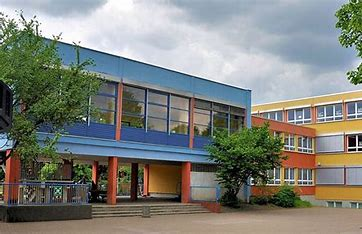 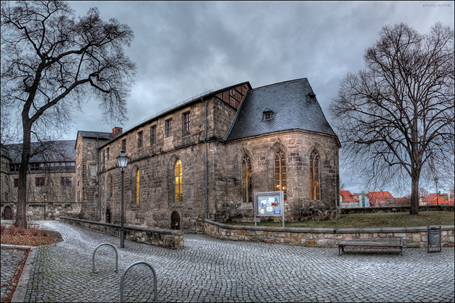 